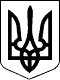 97 СЕСІЯ ЩАСЛИВЦЕВСЬКОЇ СІЛЬСЬКОЇ РАДИ7 СКЛИКАННЯРІШЕННЯ30.07.2019 р.                                        № 1779с. ЩасливцевеПро надання дозволів на розробку проектів землеустрою щодо відведення присадибних земельних ділянок безоплатно у власність громадян Розглянувши клопотання фізичних осіб громадянин, про надання дозволів на розробку проектів землеустрою щодо відведення присадибних земельних ділянок безоплатно у їх власність, та надані документи, керуючись, ст. ст.. 12, 19, 38, 39, 40, 118, 121, 134 Земельного кодексу України, ст. 26 Закону України "Про місцеве самоврядування в Україні", сесія сільської ради ВИРІШИЛА:1. Надати дозволи на розробку проекту землеустрою щодо відведення безоплатно у власність земельних ділянок з цільовим призначенням – для будівництва та обслуговування житлового будинку господарських будівель і споруд (присадибна земельна ділянка) (КВЦПЗ – 02.01) із земель рекреаційного призначення Щасливцевської сільської ради (зі зміною їх призначення), наступним фізичним особам громадянам:1). ***, земельної ділянки орієнтовною площею 0,0716 га., розташованої по вул. Ромашкова*** в с. Генічеська Гірка Генічеського району Херсонської області;2). ***, земельної ділянки орієнтовною площею 0,1146 га., розташованої по вул. Ромашкова, *** в с. Генічеська Гірка Генічеського району Херсонської області;3). ***, земельної ділянки орієнтовною площею 0,10 га., розташованої по вул. Ромашкова, *** в с. Генічеська Гірка Генічеського району Херсонської області;4). ***, земельної ділянки орієнтовною площею 0,10 га., розташованої по вул. Ромашкова, *** в с. Генічеська Гірка Генічеського району Херсонської області;5). ***, земельної ділянки, орієнтовною площею 0,10 га, розташованої по вул. Ромашкова, ***, с. Генічеська Гірка, Генічеського району Херсонської області;6). ***, земельної ділянки, орієнтовною площею 0,10 га, розташованої по вул. Ромашкова, ***, с. Генічеська Гірка, Генічеського району Херсонської області.2. Фізичним особам зазначеним у п. 1 цього рішення замовити в землевпорядній організації, яка має відповідний дозвіл на виконання цих видів робіт, розробку проекту землеустрою щодо відведення вищезазначеної земельної ділянки безоплатно у власність та поінформувати Щасливцевську сільську раду про хід виконання цього рішення у місячний термін.3. Контроль за виконанням цього рішення покласти на Постійну комісію Щасливцевської сільської ради з питань регулювання земельних відносин та охорони навколишнього середовища.Сільський голова                                                       В. ПЛОХУШКО